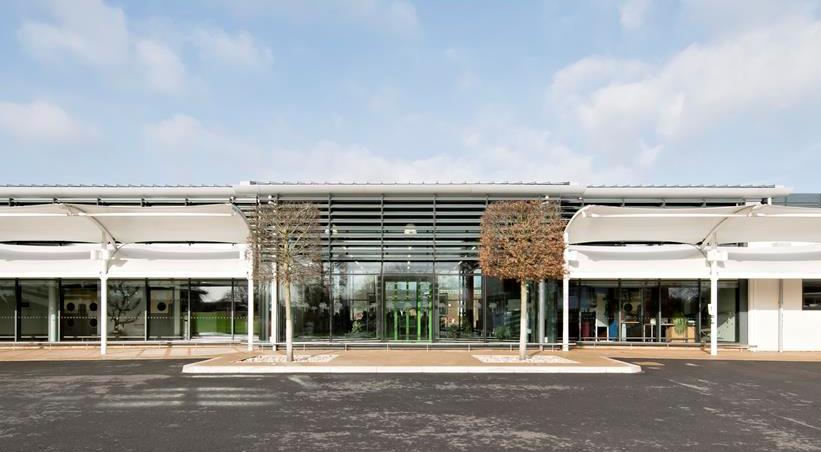 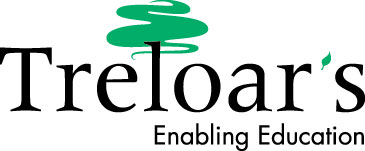 *Additional charges may be incurred if required out of normal opening hoursFor further information or to make a booking please contact us at:outreachservices@treloar.org.uk01420 547400 ext 6494 Outreach ServicesRoom Hire Price ListSeptember 2020 – August 2021Outreach ServicesRoom Hire Price ListSeptember 2020 – August 2021Outreach ServicesRoom Hire Price ListSeptember 2020 – August 2021Outreach ServicesRoom Hire Price ListSeptember 2020 – August 2021Outreach ServicesRoom Hire Price ListSeptember 2020 – August 2021Outreach ServicesRoom Hire Price ListSeptember 2020 – August 2021Outreach ServicesRoom Hire Price ListSeptember 2020 – August 2021Outreach ServicesRoom Hire Price ListSeptember 2020 – August 2021Room/FacilitySeating CapacitySeating CapacityPrice *Price *Price *Free parkingup to 250 vehiclesAvailable 50 weeksof the yearRoom/FacilityTheatreU Shape /BoardroomPer HourHalf Day(4hrs)Full DayFree parkingup to 250 vehiclesAvailable 50 weeksof the yearConference room:Heywood Room2014£19.50£68.50£107.50√√Training Room:T133015£28.00£97.50£188.50√√Small Hall(Chill Out Zone)10040£28.00£97.50£188.50√√Hall with stage:FT Hall15050£28.00£97.50£188.50√Half terms & holidaysSports Hall:Pike Hall 200m²25080£28.00£97.50£188.50√√Swimming PoolHeated 32-34°CPlease apply for pricingPlease apply for pricingPlease apply for pricingPlease apply for pricingPlease apply for pricing√√OutdoorSports Court(suitable for 5 or 7 a-side football)n/an/a£26.50£92.85£180.00√√Catering PricesSeptember 2020 – August 2021Catering PricesSeptember 2020 – August 2021Catering PricesSeptember 2020 – August 2021Catering PricesSeptember 2020 – August 2021Catering PricesSeptember 2020 – August 2021Tea, Coffee & Fruit JuiceRefreshments with Danish pastriesSandwich lunchBuffet lunchPrice per head(inc VAT)£3.00£4.00£7.90£11.30